1968 Cessna 172 Skyhawk N35456 Ser#172567795015 Total Time Since New 2315 Time Since Major OverhaulAvionics/Equipment: Cessna Audio PanelGenave Beta/5000 ATC TransponderCessna RT-308C 300 Nav/ComKing KX-170B Nav/ComDual VOR/LOCNav-Data 4-Place IntercomArtificial HorizonTurn CoordinatorAirspeed IndicatorTachometerAltimeterClockVolt MeterSuction GaugeOil Pressure/Oil Temperature GaugesNav LightsLanding LightHand MicGlareshield, BlackExterior: Allover White with Red-Orange and BlackInterior: Black Vinyl with Black and Red FabricPrice: $49,500$440 Per Month$9,900 Down Payment, Balance of$39,600 7 Yr. Simple Interest Loan, 5.99%Fixed for 7 yrs. No Prepayment Penalty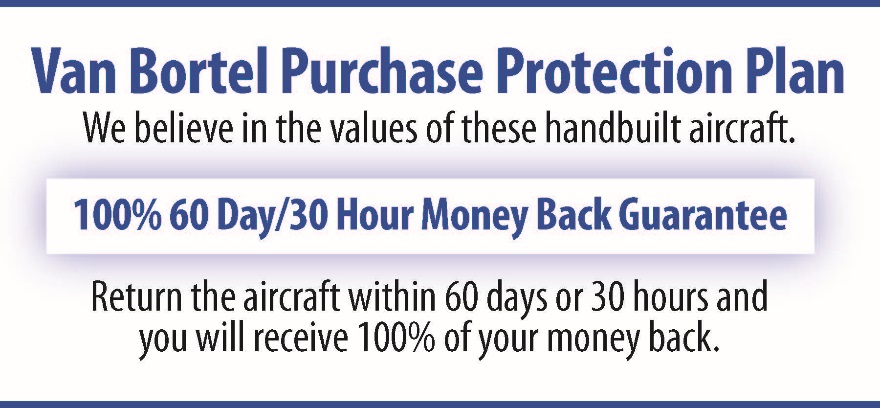 All Specifications Subject To Verification Upon Inspection